ЧЕРКАСЬКА МІСЬКА РАДА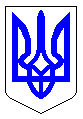 ЧЕРКАСЬКА МІСЬКА РАДАВИКОНАВЧИЙ КОМІТЕТРІШЕННЯВід 06.03.2018 № 159Про проект рішення Черкаської міської ради «Про внесення змін до рішенняміської ради від 05.10.2017 № 2-2379 «Про затвердження Програми розвитку міського електротранспорту у м. Черкасина 2017-2020 роки»Відповідно до п. 22 статті 26 Закону України «Про місцеве самоврядування в Україні», враховуючи звернення директора КП «Черкасиелектротранс» ЧМР Кучера П.С. (лист від 28.02.2018 № 3373-01-18), виконавчий комітет Черкаської міської радиВИРІШИВ:Погодити внесення змін до рішення міської ради від 05.10.2017 № 2-2379 «Про затвердження Програми розвитку міського електротранспорту у м. Черкаси на 2017-2020 роки», а саме: викладення пункту 5 додатку 1 у новій редакції (проект рішення додається).Подати на розгляд та затвердження Черкаської міської ради проект рішення «Про внесення змін до рішення міської ради від 05.10.2017 № 2-2379 «Про затвердження Програми розвитку міського електротранспорту у м. Черкаси на 2017-2020 роки» із зазначеними змінами.Контроль за виконанням рішення покласти на заступника директора департаменту-начальника управління житлово-комунального господарства департаменту житлово-комунального комплексу Танюка С.О.Міський голова 								А.В. БондаренкоПроект рішенняПроект рішення№ № ЧЕРКАСЬКА МІСЬКА РАДАЧЕРКАСЬКА МІСЬКА РАДАЧЕРКАСЬКА МІСЬКА РАДАЧЕРКАСЬКА МІСЬКА РАДАЧЕРКАСЬКА МІСЬКА РАДА<Про внесення змін до рішення міської ради від 05.10.2017 № 2-2379 «Про затвердження програми розвитку міського електротранспорту у м. Черкаси на 2017-2020 роки  Про внесення змін до рішення міської ради від 05.10.2017 № 2-2379 «Про затвердження програми розвитку міського електротранспорту у м. Черкаси на 2017-2020 роки  Про внесення змін до рішення міської ради від 05.10.2017 № 2-2379 «Про затвердження програми розвитку міського електротранспорту у м. Черкаси на 2017-2020 роки  Про внесення змін до рішення міської ради від 05.10.2017 № 2-2379 «Про затвердження програми розвитку міського електротранспорту у м. Черкаси на 2017-2020 роки  >Відповідно до п. 22 статті 26 Закону України «Про місцеве самоврядування в Україні»,  з метою забезпечення виконання встановлених  обсягів пасажирських перевезень електротранспортом, враховуючи звернення директора КП «Черкасиелектротранс» ЧМР Кучера П.С. (лист від 28.02.2018 № 3373-01-18), Черкаська міська радаВИРІШИЛА:1. Внести зміни до рішення міської ради від 05.10.2017 № 2-2379 «Про затвердження Програми розвитку міського електротранспорту у м. Черкаси на 2017-2020 роки», а саме: викласти пункт 5 додатку 1 у новій редакції (додається).2. Рішення міської ради від 17.01.2018 № 2-2884 «Про внесення змін до рішення міської ради від 05.10.2017 № 2-2379  «Про затвердження Програми розвитку міського електротранспорту у м. Черкаси на 2017-2020 роки»  вважати таким, що втратило чинність.3. Контроль за виконанням рішення покласти на заступника директора департаменту-начальника управління житлово-комунального господарства департаменту житлово-комунального комплексу Танюка С.О., постійну комісію з питань житлово-комунального господарства, промисловості, транспорту, зв’язку,  підприємництва, екології та охорони навколишнього середовища (Кіта І.М.).Відповідно до п. 22 статті 26 Закону України «Про місцеве самоврядування в Україні»,  з метою забезпечення виконання встановлених  обсягів пасажирських перевезень електротранспортом, враховуючи звернення директора КП «Черкасиелектротранс» ЧМР Кучера П.С. (лист від 28.02.2018 № 3373-01-18), Черкаська міська радаВИРІШИЛА:1. Внести зміни до рішення міської ради від 05.10.2017 № 2-2379 «Про затвердження Програми розвитку міського електротранспорту у м. Черкаси на 2017-2020 роки», а саме: викласти пункт 5 додатку 1 у новій редакції (додається).2. Рішення міської ради від 17.01.2018 № 2-2884 «Про внесення змін до рішення міської ради від 05.10.2017 № 2-2379  «Про затвердження Програми розвитку міського електротранспорту у м. Черкаси на 2017-2020 роки»  вважати таким, що втратило чинність.3. Контроль за виконанням рішення покласти на заступника директора департаменту-начальника управління житлово-комунального господарства департаменту житлово-комунального комплексу Танюка С.О., постійну комісію з питань житлово-комунального господарства, промисловості, транспорту, зв’язку,  підприємництва, екології та охорони навколишнього середовища (Кіта І.М.).Відповідно до п. 22 статті 26 Закону України «Про місцеве самоврядування в Україні»,  з метою забезпечення виконання встановлених  обсягів пасажирських перевезень електротранспортом, враховуючи звернення директора КП «Черкасиелектротранс» ЧМР Кучера П.С. (лист від 28.02.2018 № 3373-01-18), Черкаська міська радаВИРІШИЛА:1. Внести зміни до рішення міської ради від 05.10.2017 № 2-2379 «Про затвердження Програми розвитку міського електротранспорту у м. Черкаси на 2017-2020 роки», а саме: викласти пункт 5 додатку 1 у новій редакції (додається).2. Рішення міської ради від 17.01.2018 № 2-2884 «Про внесення змін до рішення міської ради від 05.10.2017 № 2-2379  «Про затвердження Програми розвитку міського електротранспорту у м. Черкаси на 2017-2020 роки»  вважати таким, що втратило чинність.3. Контроль за виконанням рішення покласти на заступника директора департаменту-начальника управління житлово-комунального господарства департаменту житлово-комунального комплексу Танюка С.О., постійну комісію з питань житлово-комунального господарства, промисловості, транспорту, зв’язку,  підприємництва, екології та охорони навколишнього середовища (Кіта І.М.).Відповідно до п. 22 статті 26 Закону України «Про місцеве самоврядування в Україні»,  з метою забезпечення виконання встановлених  обсягів пасажирських перевезень електротранспортом, враховуючи звернення директора КП «Черкасиелектротранс» ЧМР Кучера П.С. (лист від 28.02.2018 № 3373-01-18), Черкаська міська радаВИРІШИЛА:1. Внести зміни до рішення міської ради від 05.10.2017 № 2-2379 «Про затвердження Програми розвитку міського електротранспорту у м. Черкаси на 2017-2020 роки», а саме: викласти пункт 5 додатку 1 у новій редакції (додається).2. Рішення міської ради від 17.01.2018 № 2-2884 «Про внесення змін до рішення міської ради від 05.10.2017 № 2-2379  «Про затвердження Програми розвитку міського електротранспорту у м. Черкаси на 2017-2020 роки»  вважати таким, що втратило чинність.3. Контроль за виконанням рішення покласти на заступника директора департаменту-начальника управління житлово-комунального господарства департаменту житлово-комунального комплексу Танюка С.О., постійну комісію з питань житлово-комунального господарства, промисловості, транспорту, зв’язку,  підприємництва, екології та охорони навколишнього середовища (Кіта І.М.).Відповідно до п. 22 статті 26 Закону України «Про місцеве самоврядування в Україні»,  з метою забезпечення виконання встановлених  обсягів пасажирських перевезень електротранспортом, враховуючи звернення директора КП «Черкасиелектротранс» ЧМР Кучера П.С. (лист від 28.02.2018 № 3373-01-18), Черкаська міська радаВИРІШИЛА:1. Внести зміни до рішення міської ради від 05.10.2017 № 2-2379 «Про затвердження Програми розвитку міського електротранспорту у м. Черкаси на 2017-2020 роки», а саме: викласти пункт 5 додатку 1 у новій редакції (додається).2. Рішення міської ради від 17.01.2018 № 2-2884 «Про внесення змін до рішення міської ради від 05.10.2017 № 2-2379  «Про затвердження Програми розвитку міського електротранспорту у м. Черкаси на 2017-2020 роки»  вважати таким, що втратило чинність.3. Контроль за виконанням рішення покласти на заступника директора департаменту-начальника управління житлово-комунального господарства департаменту житлово-комунального комплексу Танюка С.О., постійну комісію з питань житлово-комунального господарства, промисловості, транспорту, зв’язку,  підприємництва, екології та охорони навколишнього середовища (Кіта І.М.).Відповідно до п. 22 статті 26 Закону України «Про місцеве самоврядування в Україні»,  з метою забезпечення виконання встановлених  обсягів пасажирських перевезень електротранспортом, враховуючи звернення директора КП «Черкасиелектротранс» ЧМР Кучера П.С. (лист від 28.02.2018 № 3373-01-18), Черкаська міська радаВИРІШИЛА:1. Внести зміни до рішення міської ради від 05.10.2017 № 2-2379 «Про затвердження Програми розвитку міського електротранспорту у м. Черкаси на 2017-2020 роки», а саме: викласти пункт 5 додатку 1 у новій редакції (додається).2. Рішення міської ради від 17.01.2018 № 2-2884 «Про внесення змін до рішення міської ради від 05.10.2017 № 2-2379  «Про затвердження Програми розвитку міського електротранспорту у м. Черкаси на 2017-2020 роки»  вважати таким, що втратило чинність.3. Контроль за виконанням рішення покласти на заступника директора департаменту-начальника управління житлово-комунального господарства департаменту житлово-комунального комплексу Танюка С.О., постійну комісію з питань житлово-комунального господарства, промисловості, транспорту, зв’язку,  підприємництва, екології та охорони навколишнього середовища (Кіта І.М.).Відповідно до п. 22 статті 26 Закону України «Про місцеве самоврядування в Україні»,  з метою забезпечення виконання встановлених  обсягів пасажирських перевезень електротранспортом, враховуючи звернення директора КП «Черкасиелектротранс» ЧМР Кучера П.С. (лист від 28.02.2018 № 3373-01-18), Черкаська міська радаВИРІШИЛА:1. Внести зміни до рішення міської ради від 05.10.2017 № 2-2379 «Про затвердження Програми розвитку міського електротранспорту у м. Черкаси на 2017-2020 роки», а саме: викласти пункт 5 додатку 1 у новій редакції (додається).2. Рішення міської ради від 17.01.2018 № 2-2884 «Про внесення змін до рішення міської ради від 05.10.2017 № 2-2379  «Про затвердження Програми розвитку міського електротранспорту у м. Черкаси на 2017-2020 роки»  вважати таким, що втратило чинність.3. Контроль за виконанням рішення покласти на заступника директора департаменту-начальника управління житлово-комунального господарства департаменту житлово-комунального комплексу Танюка С.О., постійну комісію з питань житлово-комунального господарства, промисловості, транспорту, зв’язку,  підприємництва, екології та охорони навколишнього середовища (Кіта І.М.).Відповідно до п. 22 статті 26 Закону України «Про місцеве самоврядування в Україні»,  з метою забезпечення виконання встановлених  обсягів пасажирських перевезень електротранспортом, враховуючи звернення директора КП «Черкасиелектротранс» ЧМР Кучера П.С. (лист від 28.02.2018 № 3373-01-18), Черкаська міська радаВИРІШИЛА:1. Внести зміни до рішення міської ради від 05.10.2017 № 2-2379 «Про затвердження Програми розвитку міського електротранспорту у м. Черкаси на 2017-2020 роки», а саме: викласти пункт 5 додатку 1 у новій редакції (додається).2. Рішення міської ради від 17.01.2018 № 2-2884 «Про внесення змін до рішення міської ради від 05.10.2017 № 2-2379  «Про затвердження Програми розвитку міського електротранспорту у м. Черкаси на 2017-2020 роки»  вважати таким, що втратило чинність.3. Контроль за виконанням рішення покласти на заступника директора департаменту-начальника управління житлово-комунального господарства департаменту житлово-комунального комплексу Танюка С.О., постійну комісію з питань житлово-комунального господарства, промисловості, транспорту, зв’язку,  підприємництва, екології та охорони навколишнього середовища (Кіта І.М.).Відповідно до п. 22 статті 26 Закону України «Про місцеве самоврядування в Україні»,  з метою забезпечення виконання встановлених  обсягів пасажирських перевезень електротранспортом, враховуючи звернення директора КП «Черкасиелектротранс» ЧМР Кучера П.С. (лист від 28.02.2018 № 3373-01-18), Черкаська міська радаВИРІШИЛА:1. Внести зміни до рішення міської ради від 05.10.2017 № 2-2379 «Про затвердження Програми розвитку міського електротранспорту у м. Черкаси на 2017-2020 роки», а саме: викласти пункт 5 додатку 1 у новій редакції (додається).2. Рішення міської ради від 17.01.2018 № 2-2884 «Про внесення змін до рішення міської ради від 05.10.2017 № 2-2379  «Про затвердження Програми розвитку міського електротранспорту у м. Черкаси на 2017-2020 роки»  вважати таким, що втратило чинність.3. Контроль за виконанням рішення покласти на заступника директора департаменту-начальника управління житлово-комунального господарства департаменту житлово-комунального комплексу Танюка С.О., постійну комісію з питань житлово-комунального господарства, промисловості, транспорту, зв’язку,  підприємництва, екології та охорони навколишнього середовища (Кіта І.М.).Міський головаМіський головаМіський головаВ.А. БондаренкоВ.А. БондаренкоЧЕРКАСЬКА МІСЬКА РАДА  ДЕПАРТАМЕНТ ЖИТЛОВО-КОМУНАЛЬНОГО КОМПЛЕКСУ  ЧЕРКАСЬКА МІСЬКА РАДА   ДЕПАРТАМЕНТ ЖИТЛОВО-КОМУНАЛЬНОГО КОМПЛЕКСУ   ЧЕРКАСЬКА МІСЬКА РАДА   ДЕПАРТАМЕНТ ЖИТЛОВО-КОМУНАЛЬНОГО КОМПЛЕКСУ   ЧЕРКАСЬКА МІСЬКА РАДА   ДЕПАРТАМЕНТ ЖИТЛОВО-КОМУНАЛЬНОГО КОМПЛЕКСУ   ЧЕРКАСЬКА МІСЬКА РАДА
Депутатам Черкаської міської радиПояснювальна записка до проекту рішення: «Про внесення змін до рішення міської ради від 05.10.2017 № 2-2379 «Про затвердження програми розвитку міського електротранспорту у м. Черкаси на 2017-2020 роки»   У зв’язку із тим, що фінансова підтримка на забезпечення ефективної господарської діяльності (беззбитковості) комунального підприємства «Черкасиелектротранс» ЧМР, затверджена рішенням міської ради від 17.01.2018 № 2-2884, передбачає фінансове забезпечення до 01.04.2018, має місце необхідність продовження фінансування підприємства.Згідно з фінансовим планом КП «ЧЕТС» на 2018 рік, планом розміщення тролейбусів, договором на перевезення пасажирів, вартість замовленої транспортної роботи з перевезення пасажирів у 2018 році складає                           54 230,4 тис. грн. Рішенням Черкаської міської ради від 29.01.2018 № 2-2886 «Про місцевий бюджет на 2018 рік» для КП «Черкасиелектротранс» на здійснення замовленої транспортної роботи передбачено лише 44 620,6 тис. грн. Видатки передбачені без врахування зростання мінімальної заробітної плати (16,3%), збільшення тарифів на електроенергію з 01.01.2018 - 9,4%,  з 01.04.2018 - 6%, збільшення обсягів транспортної роботи на 20 тис. год. Для виконання замовленої транспортної роботи підприємством в повному обсязі має місце необхідність додатково передбачити кошти в сумі 9 609, 8 тис. грн.Прошу розглянути та підтримати на сесії міської ради проект рішення «Про внесення змін до рішення міської ради 05.10.2017 № 2-2379 «Про затвердження програми розвитку міського електротранспорту у м. Черкаси на 2017-2020 роки».ЧЕРКАСЬКА МІСЬКА РАДА  ДЕПАРТАМЕНТ ЖИТЛОВО-КОМУНАЛЬНОГО КОМПЛЕКСУ  ЧЕРКАСЬКА МІСЬКА РАДА   ДЕПАРТАМЕНТ ЖИТЛОВО-КОМУНАЛЬНОГО КОМПЛЕКСУ   ЧЕРКАСЬКА МІСЬКА РАДА   ДЕПАРТАМЕНТ ЖИТЛОВО-КОМУНАЛЬНОГО КОМПЛЕКСУ   ЧЕРКАСЬКА МІСЬКА РАДА   ДЕПАРТАМЕНТ ЖИТЛОВО-КОМУНАЛЬНОГО КОМПЛЕКСУ   ЧЕРКАСЬКА МІСЬКА РАДА
Депутатам Черкаської міської радиПояснювальна записка до проекту рішення: «Про внесення змін до рішення міської ради від 05.10.2017 № 2-2379 «Про затвердження програми розвитку міського електротранспорту у м. Черкаси на 2017-2020 роки»   У зв’язку із тим, що фінансова підтримка на забезпечення ефективної господарської діяльності (беззбитковості) комунального підприємства «Черкасиелектротранс» ЧМР, затверджена рішенням міської ради від 17.01.2018 № 2-2884, передбачає фінансове забезпечення до 01.04.2018, має місце необхідність продовження фінансування підприємства.Згідно з фінансовим планом КП «ЧЕТС» на 2018 рік, планом розміщення тролейбусів, договором на перевезення пасажирів, вартість замовленої транспортної роботи з перевезення пасажирів у 2018 році складає                           54 230,4 тис. грн. Рішенням Черкаської міської ради від 29.01.2018 № 2-2886 «Про місцевий бюджет на 2018 рік» для КП «Черкасиелектротранс» на здійснення замовленої транспортної роботи передбачено лише 44 620,6 тис. грн. Видатки передбачені без врахування зростання мінімальної заробітної плати (16,3%), збільшення тарифів на електроенергію з 01.01.2018 - 9,4%,  з 01.04.2018 - 6%, збільшення обсягів транспортної роботи на 20 тис. год. Для виконання замовленої транспортної роботи підприємством в повному обсязі має місце необхідність додатково передбачити кошти в сумі 9 609, 8 тис. грн.Прошу розглянути та підтримати на сесії міської ради проект рішення «Про внесення змін до рішення міської ради 05.10.2017 № 2-2379 «Про затвердження програми розвитку міського електротранспорту у м. Черкаси на 2017-2020 роки».ЧЕРКАСЬКА МІСЬКА РАДА  ДЕПАРТАМЕНТ ЖИТЛОВО-КОМУНАЛЬНОГО КОМПЛЕКСУ  ЧЕРКАСЬКА МІСЬКА РАДА   ДЕПАРТАМЕНТ ЖИТЛОВО-КОМУНАЛЬНОГО КОМПЛЕКСУ   ЧЕРКАСЬКА МІСЬКА РАДА   ДЕПАРТАМЕНТ ЖИТЛОВО-КОМУНАЛЬНОГО КОМПЛЕКСУ   ЧЕРКАСЬКА МІСЬКА РАДА   ДЕПАРТАМЕНТ ЖИТЛОВО-КОМУНАЛЬНОГО КОМПЛЕКСУ   ЧЕРКАСЬКА МІСЬКА РАДА
Депутатам Черкаської міської радиПояснювальна записка до проекту рішення: «Про внесення змін до рішення міської ради від 05.10.2017 № 2-2379 «Про затвердження програми розвитку міського електротранспорту у м. Черкаси на 2017-2020 роки»   У зв’язку із тим, що фінансова підтримка на забезпечення ефективної господарської діяльності (беззбитковості) комунального підприємства «Черкасиелектротранс» ЧМР, затверджена рішенням міської ради від 17.01.2018 № 2-2884, передбачає фінансове забезпечення до 01.04.2018, має місце необхідність продовження фінансування підприємства.Згідно з фінансовим планом КП «ЧЕТС» на 2018 рік, планом розміщення тролейбусів, договором на перевезення пасажирів, вартість замовленої транспортної роботи з перевезення пасажирів у 2018 році складає                           54 230,4 тис. грн. Рішенням Черкаської міської ради від 29.01.2018 № 2-2886 «Про місцевий бюджет на 2018 рік» для КП «Черкасиелектротранс» на здійснення замовленої транспортної роботи передбачено лише 44 620,6 тис. грн. Видатки передбачені без врахування зростання мінімальної заробітної плати (16,3%), збільшення тарифів на електроенергію з 01.01.2018 - 9,4%,  з 01.04.2018 - 6%, збільшення обсягів транспортної роботи на 20 тис. год. Для виконання замовленої транспортної роботи підприємством в повному обсязі має місце необхідність додатково передбачити кошти в сумі 9 609, 8 тис. грн.Прошу розглянути та підтримати на сесії міської ради проект рішення «Про внесення змін до рішення міської ради 05.10.2017 № 2-2379 «Про затвердження програми розвитку міського електротранспорту у м. Черкаси на 2017-2020 роки».ЧЕРКАСЬКА МІСЬКА РАДА  ДЕПАРТАМЕНТ ЖИТЛОВО-КОМУНАЛЬНОГО КОМПЛЕКСУ  ЧЕРКАСЬКА МІСЬКА РАДА   ДЕПАРТАМЕНТ ЖИТЛОВО-КОМУНАЛЬНОГО КОМПЛЕКСУ   ЧЕРКАСЬКА МІСЬКА РАДА   ДЕПАРТАМЕНТ ЖИТЛОВО-КОМУНАЛЬНОГО КОМПЛЕКСУ   ЧЕРКАСЬКА МІСЬКА РАДА   ДЕПАРТАМЕНТ ЖИТЛОВО-КОМУНАЛЬНОГО КОМПЛЕКСУ   ЧЕРКАСЬКА МІСЬКА РАДА
Депутатам Черкаської міської радиПояснювальна записка до проекту рішення: «Про внесення змін до рішення міської ради від 05.10.2017 № 2-2379 «Про затвердження програми розвитку міського електротранспорту у м. Черкаси на 2017-2020 роки»   У зв’язку із тим, що фінансова підтримка на забезпечення ефективної господарської діяльності (беззбитковості) комунального підприємства «Черкасиелектротранс» ЧМР, затверджена рішенням міської ради від 17.01.2018 № 2-2884, передбачає фінансове забезпечення до 01.04.2018, має місце необхідність продовження фінансування підприємства.Згідно з фінансовим планом КП «ЧЕТС» на 2018 рік, планом розміщення тролейбусів, договором на перевезення пасажирів, вартість замовленої транспортної роботи з перевезення пасажирів у 2018 році складає                           54 230,4 тис. грн. Рішенням Черкаської міської ради від 29.01.2018 № 2-2886 «Про місцевий бюджет на 2018 рік» для КП «Черкасиелектротранс» на здійснення замовленої транспортної роботи передбачено лише 44 620,6 тис. грн. Видатки передбачені без врахування зростання мінімальної заробітної плати (16,3%), збільшення тарифів на електроенергію з 01.01.2018 - 9,4%,  з 01.04.2018 - 6%, збільшення обсягів транспортної роботи на 20 тис. год. Для виконання замовленої транспортної роботи підприємством в повному обсязі має місце необхідність додатково передбачити кошти в сумі 9 609, 8 тис. грн.Прошу розглянути та підтримати на сесії міської ради проект рішення «Про внесення змін до рішення міської ради 05.10.2017 № 2-2379 «Про затвердження програми розвитку міського електротранспорту у м. Черкаси на 2017-2020 роки».ЧЕРКАСЬКА МІСЬКА РАДА  ДЕПАРТАМЕНТ ЖИТЛОВО-КОМУНАЛЬНОГО КОМПЛЕКСУ  ЧЕРКАСЬКА МІСЬКА РАДА   ДЕПАРТАМЕНТ ЖИТЛОВО-КОМУНАЛЬНОГО КОМПЛЕКСУ   ЧЕРКАСЬКА МІСЬКА РАДА   ДЕПАРТАМЕНТ ЖИТЛОВО-КОМУНАЛЬНОГО КОМПЛЕКСУ   ЧЕРКАСЬКА МІСЬКА РАДА   ДЕПАРТАМЕНТ ЖИТЛОВО-КОМУНАЛЬНОГО КОМПЛЕКСУ   ЧЕРКАСЬКА МІСЬКА РАДА
Депутатам Черкаської міської радиПояснювальна записка до проекту рішення: «Про внесення змін до рішення міської ради від 05.10.2017 № 2-2379 «Про затвердження програми розвитку міського електротранспорту у м. Черкаси на 2017-2020 роки»   У зв’язку із тим, що фінансова підтримка на забезпечення ефективної господарської діяльності (беззбитковості) комунального підприємства «Черкасиелектротранс» ЧМР, затверджена рішенням міської ради від 17.01.2018 № 2-2884, передбачає фінансове забезпечення до 01.04.2018, має місце необхідність продовження фінансування підприємства.Згідно з фінансовим планом КП «ЧЕТС» на 2018 рік, планом розміщення тролейбусів, договором на перевезення пасажирів, вартість замовленої транспортної роботи з перевезення пасажирів у 2018 році складає                           54 230,4 тис. грн. Рішенням Черкаської міської ради від 29.01.2018 № 2-2886 «Про місцевий бюджет на 2018 рік» для КП «Черкасиелектротранс» на здійснення замовленої транспортної роботи передбачено лише 44 620,6 тис. грн. Видатки передбачені без врахування зростання мінімальної заробітної плати (16,3%), збільшення тарифів на електроенергію з 01.01.2018 - 9,4%,  з 01.04.2018 - 6%, збільшення обсягів транспортної роботи на 20 тис. год. Для виконання замовленої транспортної роботи підприємством в повному обсязі має місце необхідність додатково передбачити кошти в сумі 9 609, 8 тис. грн.Прошу розглянути та підтримати на сесії міської ради проект рішення «Про внесення змін до рішення міської ради 05.10.2017 № 2-2379 «Про затвердження програми розвитку міського електротранспорту у м. Черкаси на 2017-2020 роки».ЧЕРКАСЬКА МІСЬКА РАДА  ДЕПАРТАМЕНТ ЖИТЛОВО-КОМУНАЛЬНОГО КОМПЛЕКСУ  ЧЕРКАСЬКА МІСЬКА РАДА   ДЕПАРТАМЕНТ ЖИТЛОВО-КОМУНАЛЬНОГО КОМПЛЕКСУ   ЧЕРКАСЬКА МІСЬКА РАДА   ДЕПАРТАМЕНТ ЖИТЛОВО-КОМУНАЛЬНОГО КОМПЛЕКСУ   ЧЕРКАСЬКА МІСЬКА РАДА   ДЕПАРТАМЕНТ ЖИТЛОВО-КОМУНАЛЬНОГО КОМПЛЕКСУ   ЧЕРКАСЬКА МІСЬКА РАДА
Депутатам Черкаської міської радиПояснювальна записка до проекту рішення: «Про внесення змін до рішення міської ради від 05.10.2017 № 2-2379 «Про затвердження програми розвитку міського електротранспорту у м. Черкаси на 2017-2020 роки»   У зв’язку із тим, що фінансова підтримка на забезпечення ефективної господарської діяльності (беззбитковості) комунального підприємства «Черкасиелектротранс» ЧМР, затверджена рішенням міської ради від 17.01.2018 № 2-2884, передбачає фінансове забезпечення до 01.04.2018, має місце необхідність продовження фінансування підприємства.Згідно з фінансовим планом КП «ЧЕТС» на 2018 рік, планом розміщення тролейбусів, договором на перевезення пасажирів, вартість замовленої транспортної роботи з перевезення пасажирів у 2018 році складає                           54 230,4 тис. грн. Рішенням Черкаської міської ради від 29.01.2018 № 2-2886 «Про місцевий бюджет на 2018 рік» для КП «Черкасиелектротранс» на здійснення замовленої транспортної роботи передбачено лише 44 620,6 тис. грн. Видатки передбачені без врахування зростання мінімальної заробітної плати (16,3%), збільшення тарифів на електроенергію з 01.01.2018 - 9,4%,  з 01.04.2018 - 6%, збільшення обсягів транспортної роботи на 20 тис. год. Для виконання замовленої транспортної роботи підприємством в повному обсязі має місце необхідність додатково передбачити кошти в сумі 9 609, 8 тис. грн.Прошу розглянути та підтримати на сесії міської ради проект рішення «Про внесення змін до рішення міської ради 05.10.2017 № 2-2379 «Про затвердження програми розвитку міського електротранспорту у м. Черкаси на 2017-2020 роки».В.о. директора департаменту ЖККС.О. Танюк